FEUILLE DE PARTICIPATION DES CLUBS INTERCLUBS DE  JUDO CLUB CORBEHEMPour des raisons d’intendance, nous vous prions de bien vouloir fournir les renseignements pour  le  08 décembre 2018.  soit en renvoyant ce message à l’adresse suivante : 	 Monsieur  Dominique LEFEBVRE – 8, rue du Faubourg 62860 ECOURT ST QUENTIN     Ou par téléphone  au  06.23.28.65.88 soit par courriel : dominique.lefebvre.sports@hotmail.fr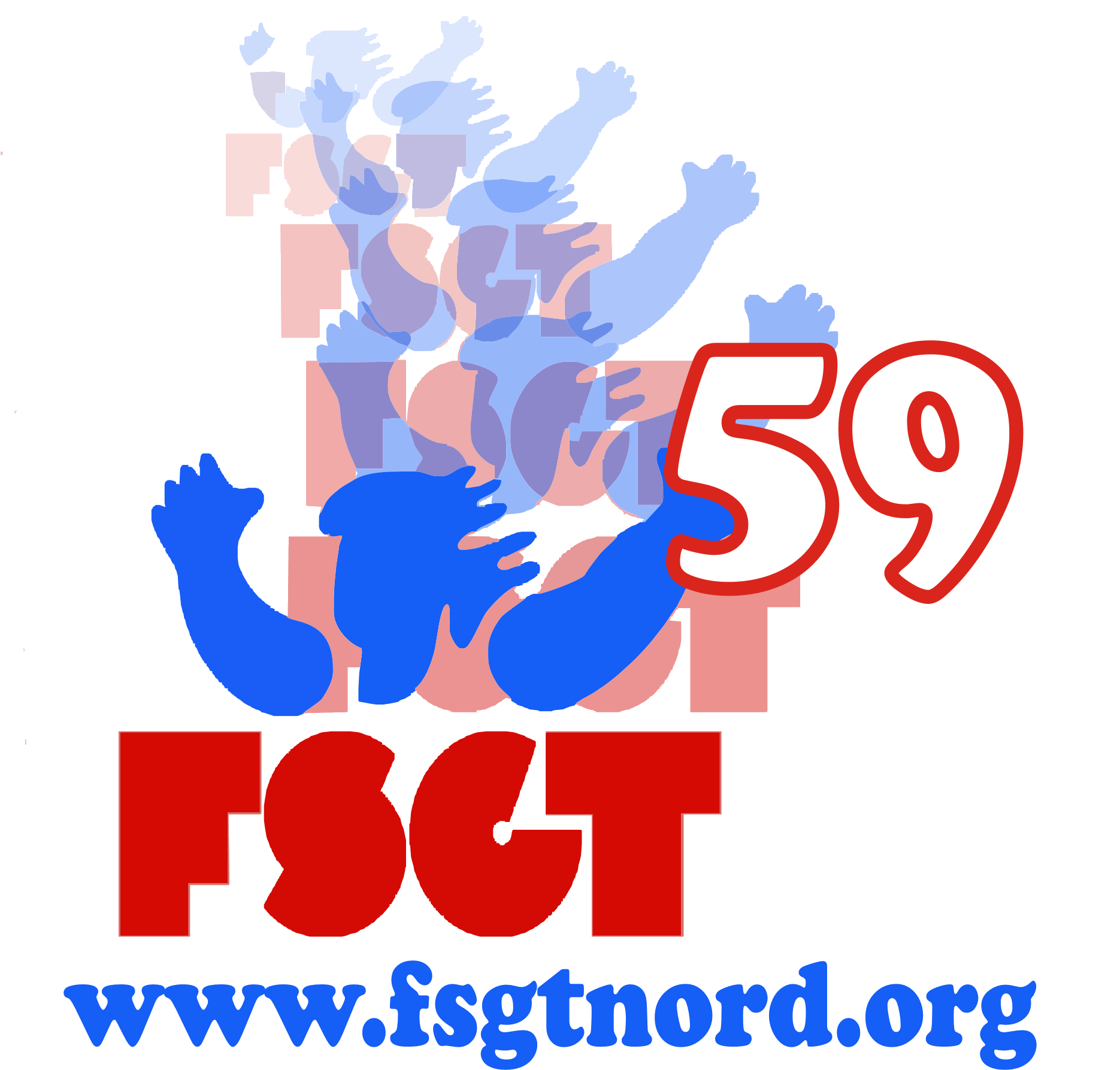  Club de judo  de  : ………………………………………				    Nombre approximatif de participants :     Samedi 15 décembre  2018: ……….                            	Merci de votre compréhension FEUILLE DE PARTICIPATION DES CLUBS INTERCLUBS  DE  JUDO CLUB CORBEHEMPour des raisons d’intendance, nous vous prions de bien vouloir fournir les renseignements pour  le 08 décembre 2018   .  soit en renvoyant ce message à l’adresse suivante : 	Monsieur  Dominique LEFEBVRE – 8, rue du Faubourg 62860 ECOURT ST QUENTIN     Ou par téléphone  au  06.23.28.65.88 soit par courriel :   dominique.lefebvre.sports@hotmail.fr Club de judo  de  : ………………………………………				    Nombre approximatif de participants : 	Samedi15 décembre  2018 : ……….                             .	Merci de votre compréhension 